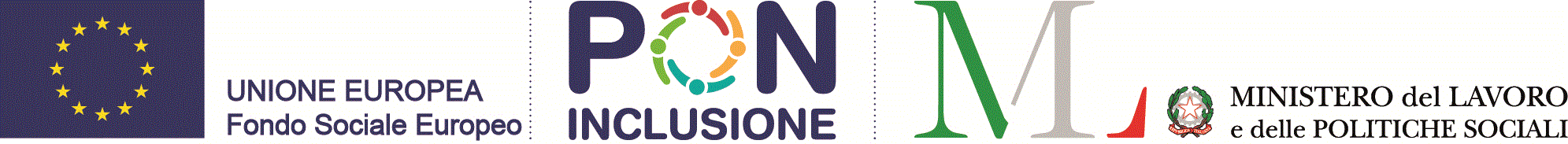 AMBITO DI ZONA DI GALLIPOLIComuni di Gallipoli, Alezio, Alliste, Melissano, Racale, Sannicola, Taviano, Tuglie--------------------------Allegato 1- SCHEMA DI DOMANDAAl Responsabile del l’Ufficio di PianoAmbito Territoriale Sociale di Gallipolic/o Comune di Gallipolivia A. De Pace,78GALLIPOLI (LE)Il/La sottoscritto/a ____________________________________________ nato/a a ____________________ Provincia (____) il________________ codice fiscale ________________________________ residente in __________________ alla Via_____________________________________n. civico _____ c.a.p. ________ recapito telefonico _________________ cell._______________________ mail ______________________C H I E D Edi partecipare alla formazione di un elenco di professionisti da cui attingere per il conferimento di incarico professionale a n. 2ESPERTI DI LEGISLAZIONE  per la realizzazione del “SERVIZIO SPORTELLO IMMIGRAZIONE”.A tal fine, ai sensi e per gli effetti dell’art. 47 del DPR 28.12.2000 n. 445, sotto la sua personale responsabilità ed a piena conoscenzadella responsabilità penale prevista per le dichiarazioni false dall’art. 76 del DPR 28.12.2000 n. 445 e delle disposizioni del codice penale e delle leggi speciali in materia,d i c h i a r a1. di essere nato/a a ___________________________ (Prov. di ______) il _____________________; Codice Fiscale:_____________________________/P.I. ____________________________;2. di essere residente a __________________________ (Prov. di ______), Via ______________________ n. ____ C.A.P._________ tel. ___________________, cellulare ___________________, e-mail _________________________;3. di avere il seguente recapito per eventuali comunicazioni inerenti il bando (da compilare solo se diverso dalla residenza):______________________________ Tel. ___________________ Cellulare ________________________,e-mail_______________________________;4. di essere cittadino/a italiano/a ovvero di appartenere ad uno degli Stati membri dell'Unione Europea;5 di godere dei diritti civili e politici e di essere iscritto/a nelle liste elettorali del Comune di ______________________;oppuredi non essere iscritto/a in nessuna lista elettorale o di esservi stato/a cancellato per i seguenti motivi____________________________________________________;6. di non aver subito condanne penali, né di avere procedimenti penali in corso;oppure:di avere subito o di avere in corso i seguenti procedimenti e condanne penali: __________________________________________________________;7. di non essere stato destituito, dispensato o dichiarato decaduto dall'impiego presso una Pubblica Amministrazione;8.  di possedere idoneità fisica all’impiego;9. di autorizzare al trattamento dei dati personali contenuti nella presente domanda, per le finalità relative alla partecipazione all’avviso, nel rispetto del decreto legislativo n. 196/2003;10. di aver conseguito la Laurea in                                        in data ________________ presso l’Università di___________________________ con votazione di ________________________;11. di aver conseguito l’abilitazione professionale in data _______________ presso __________________e di essere iscritto all’Albo degli Avvocati di_____________________;12. di possedere una buona conoscenza della lingua straniera (specificare ________________________);13. di possedere i requisiti specifici professionali richiesti dal presente avviso;14.di non avere in corso rapporti di lavoro dipendente  nel pubblico impiego.Allega alla presente:1. curriculum formativo e professionale, in formato europeo, datato e sottoscritto redatto in modo da consentire la valutazione dei titoli, come previsto dall’avviso pubblico;2. fotocopia del documento di riconoscimento in corso di validità.Il recapito (se diverso dalla residenza) al quale dovranno essere inviate tutte le comunicazioni relative al presente avviso è il seguente:______________________________________________________________________________________________________________________________________________________________________________Tel. ________________________ cell.________________________Il/La sottoscritto/a si impegna a comunicare tempestivamente all’Ufficio di Piano dell’Ambito Territoriale Sociale di Gallipoli, ogni variazione di indirizzo o recapito telefonico.Luogo e data ____________________________